ОПИСАНИЕ ТИПА СРЕДСТВА ИЗМЕРЕНИЙБарометры образцовые переносные БОП-1МНазначение средства измеренийБарометры образцовые переносные БОП-1М (далее по тексту - барометры) предназначены для измерений абсолютного (атмосферного) давления. Барометры являются рабочими эталонами первого разряда в соответствии с ГОСТ Р 8.840-2013 ГСИ. Государственная поверочная схема для средств измерений абсолютного давления в диапазоне от 1 до 1∙106 Па.Описание средства измеренийПринцип действия барометров основан на упругой деформации чувствительного элемента - резонирующего тонкостенного цилиндра. Измеряемое давление воздуха вызывает изменение частоты резонанса тонкостенного цилиндра, формируемой автогенераторной схемой. Под воздействием температуры окружающей среды меняется выходная частота, формируемая датчиком температуры и автогенераторной схемой. Выходные частоты датчика давления и датчика температуры поступают в частотный преобразователь, формирующий из частот цифровые коды, которые вводятся в микроконтроллер. Микроконтроллер по поступившим данным вычисляет значение измеренного давления, используя для этого индивидуальные градуировочные характеристики датчиков давления и температуры в виде коэффициентов аппроксимации, хранящихся в запоминающем устройстве микроконтроллера. Вычисление давления производится с помощью степенных полиномов. Коэффициенты аппроксимации определяются по результатам градуировки барометров в процессе их изготовления.Вычисленное значение давления микроконтроллер передает на индикатор визуально отображающий значение измеренного давления через устройство вывода информации на электрический соединитель интерфейса RS-232.режиме ввода поправок шкалы с помощью блока коррекции в постоянное запоминающее устройство вносятся вычисленные по результатам поверки барометра новые значения поправок.режиме измерения, поправки из постоянного запоминающего устройства передаютсямикроконтроллер, который использует их для коррекции градуировочных характеристик датчика давления, осуществляя, таким образом, компенсацию смещения показаний барометра, имевшего место в процессе эксплуатации.Конструктивно барометры выполнен в едином корпусе, внутри которого размещены:- чувствительный элемент, представляющий собой вибрационно-частотный преобразователь абсолютного давления в частоту, выполненный на базе тонкостенного цилиндрического резонатора;- печатная плата, на которой находятся: датчик температуры для дополнительной температурной компенсации барометра в виде термочувствительного кварцевого резонатора, автогенераторная электронная схема, частотный преобразователь, микроконтроллер;- индикатор, предназначенный для визуального отображения значений измеренного давления в гПа или мм рт.ст., поправок шкалы, вводимых для записи в энергонезависимую память в режиме коррекции показаний барометра, для просмотра старых поправок шкалы, а также для индикации информации в режиме самоконтроля;- устройство вывода информации, выполняющего передачу во внешний приемник информации вычисленных значений давления по линиям интерфейса RS-232;- блок питания, обеспечивающий питание функциональных узлов барометра напряжениями постоянного тока 5 и 24 В;Лист № 2Всего листов 5генератор опорной частоты, предназначенный для обеспечения работы частотного преобразователя и микроконтроллера.Барометры имеют три исполнения (БОП-1М-1, БОП-1М-2, БОП-1М-3) отличающихся диапазоном измерений.Общий вид барометров представлен на рисунке 1.Место нанесения защитной наклейки и место пломбирования от несанкциони-рованного доступа приведены на рисунках 2 и 3.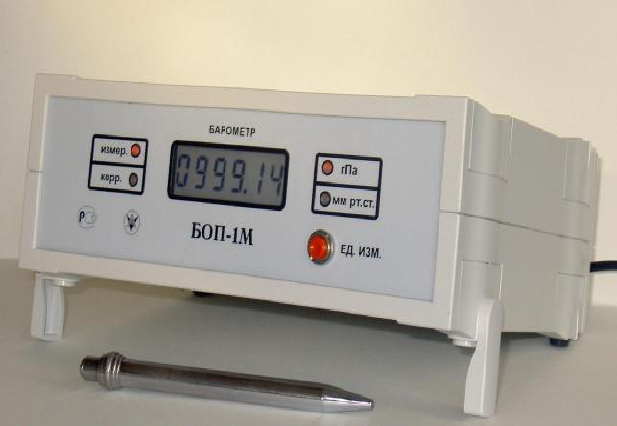 Рисунок 1 - Общий вид барометров образцовых переносных БОП-1М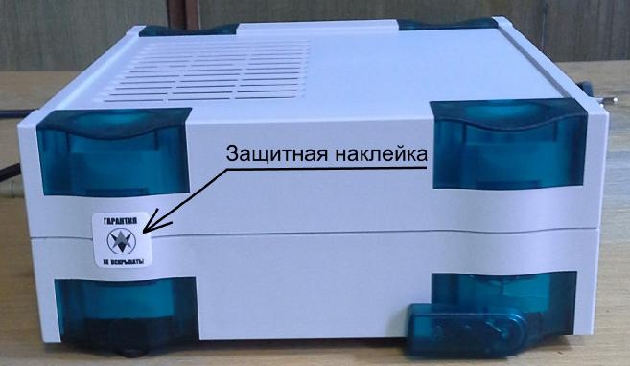 Рисунок 2 - Место нанесения защитной наклейки барометров образцовых переносных БОП-1М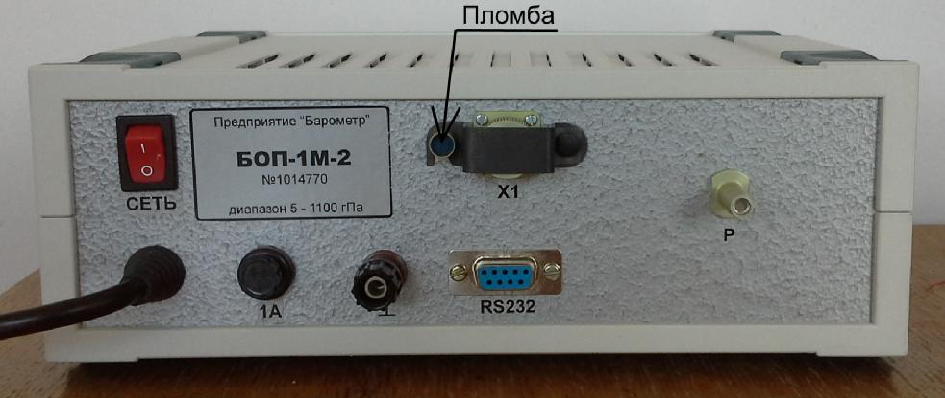 Рисунок 3 - Место пломбирования барометров образцовых переносных БОП-1МЛист № 3Всего листов 5Программное обеспечениеДля работы барометров используется встроенное программное обеспечение (ПО), которое хранится в энергонезависимой памяти микроконтроллера и выполняет функции измерения частоты датчика давления, частоты датчика температуры, вычисления давления, отображения вычисленного давления на цифровом индикаторе и передачу на внешние устройства. Встроенное ПО полностью метрологически значимое.Защита встроенного ПО обеспечивается полным ограничением доступа к нему за счет механической защиты (защитная наклейка) корпуса (как показано на рисунке 2)электрического соединителя режима коррекции (как показано на рисунке 3). Программно-аппаратный интерфейс RS-232 функционирует только на передачу измеренных данных потребителям.Влияние ПО учтено при нормировании метрологических характеристик.Уровень защиты программного обеспечения от непреднамеренных и преднамеренных изменений «высокий» по Р 50.2.077-2014.Таблица 1 - Идентификационные данные (признаки) ПОЛист № 4Всего листов 5Продолжение таблицы 3Знак утверждения типананосится на титульный лист руководства по эксплуатации типографским методом и на корпус барометров методом трафаретной печати.Комплектность средства измеренийТаблица 4 - Комплектность барометровПоверкаосуществляется по документу ИКЛВ.406525.001 Д52 «Барометр образцовый переносной БОП-1М.Методика поверки», утвержденному ФГУП «ВНИИМ им. Д.И. Менделеева» 21.08.2017 г.Основные средства поверки:Манометр грузопоршневой серии 2000, регистрационный номер 40259-08;Датчик давления мембранно-емкостной Баратрон 690А, регистрационный номер 31851-06. Допускается применение аналогичных средств поверки, обеспечивающих определениеметрологических характеристик поверяемых СИ с требуемой точностью.Знак поверки наносится на свидетельство о поверке.Сведения о методиках (методах) измеренийприведены в эксплуатационном документе.Нормативные и технические документы, устанавливающие требования к барометрам образцовым переносным БОП-1МГОСТ Р 8.840-2013 ГСИ. Государственная поверочная схема для средств измерений абсолютного давления в диапазоне от 1 до 1∙106 ПаТехнические условия «Барометры образцовые переносные БОП-1М. ИКЛВ.406525.001 ТУ»Лист № 5Всего листов 5Испытательный центрФедеральное	государственное	унитарное	предприятие	«Всероссийский	научно-исследовательский институт метрологии им. Д.И. Менделеева» Адрес: 190005, Санкт-Петербург, Московский пр., 19 Телефон: (812) 251-76-01, факс: (812) 713-01-14Web сайт: www.vniim.ruE-mail: info@vniim.ruАттестат аккредитации ФГУП «ВНИИМ им. Д.И. Менделеева» по проведению испытаний средств измерений в целях утверждения типа № RA.RU.311541 от 23.03.2016 г.ЗаместительРуководителя Федеральногоагентства по техническомурегулированию и метрологииС.С. ГолубевМ.п.« ___ » _______________ 2018 г.Приложение к свидетельству № 68722Приложение к свидетельству № 68722Приложение к свидетельству № 68722Лист № 1об утверждении типа средствизмеренийВсего листов 5Идентификационные данные (признаки)ЗначениеЗначениеИдентификационные данные (признаки)БОП-1М-1БОП-1М-1БОП-1М-1БОП-1М-1БОП-1М-2БОП-1М-2БОП-1М-2БОП-1М-3БОП-1М-3БОП-1М-1БОП-1М-1БОП-1М-1БОП-1М-1БОП-1М-2БОП-1М-2БОП-1М-2БОП-1М-3БОП-1М-3Идентификационное наименование ПОBop1.tskBop1.tskBop1.tskBop2.tskBop2.tskBop3.tskBop3.tskНомер версии (идентификационный номер) ПО*Номер версии (идентификационный номер) ПО*6.026.026.015.14Примечание. * - номер версии ПО должен быть не ниже указанного в таблицеПримечание. * - номер версии ПО должен быть не ниже указанного в таблицеПримечание. * - номер версии ПО должен быть не ниже указанного в таблицеПримечание. * - номер версии ПО должен быть не ниже указанного в таблицеПримечание. * - номер версии ПО должен быть не ниже указанного в таблицеПримечание. * - номер версии ПО должен быть не ниже указанного в таблицеПримечание. * - номер версии ПО должен быть не ниже указанного в таблицеПримечание. * - номер версии ПО должен быть не ниже указанного в таблицеПримечание. * - номер версии ПО должен быть не ниже указанного в таблицеПримечание. * - номер версии ПО должен быть не ниже указанного в таблицеПримечание. * - номер версии ПО должен быть не ниже указанного в таблицеПримечание. * - номер версии ПО должен быть не ниже указанного в таблицеМетрологические и технические характеристикиМетрологические и технические характеристикиМетрологические и технические характеристикиМетрологические и технические характеристикиМетрологические и технические характеристикиТаблица 2 - Метрологические характеристикиТаблица 2 - Метрологические характеристикиТаблица 2 - Метрологические характеристикиНаименование характеристикиЗначениеЗначениеЗначениеНаименование характеристикиБОП-1М-1БОП-1М-1БОП-1М-1БОП-1М-1БОП-1М-2БОП-1М-2БОП-1М-3БОП-1М-3БОП-1М-1БОП-1М-1БОП-1М-1БОП-1М-1БОП-1М-2БОП-1М-2БОП-1М-3БОП-1М-3Диапазон измерений абсолютногоот 300 до 1100от 300 до 1100от 300 до 1100от 300 до 1100от 5 до 1100от 5 до 1100от 5 до 1100от 5 до 2800от 5 до 2800давления, гПа (мм рт.ст.)(от 225 до 825)(от 225 до 825)(от 225 до 825)(от 225 до 825)(от 4 до 825)(от 4 до 825)(от 4 до 825)(от 4 до 2100)(от 4 до 2100)Пределы допускаемой абсолютнойпогрешности измерений абсолютногодавления, Па (мм. рт. ст.)- в диапазоне от 300 до 1100 гПа±10 (±0,08)±10 (±0,08)±10 (±0,08)±10 (±0,08)----- в диапазоне от 5 до 1100 гПа--±10 (±0,08)±10 (±0,08)±10 (±0,08)±10 (±0,08 )±10 (±0,08 )Пределы допускаемой относительнойпогрешности измерений абсолютногодавления в диапазоне св. 1100----±0,01±0,01до 2800 гПа, %Таблица 3 - Основные технические характеристикиТаблица 3 - Основные технические характеристикиТаблица 3 - Основные технические характеристикиНаименование характеристикиЗначениеЗначениеЗначениеЗначениеПараметры электрического питания от сетиПараметры электрического питания от сетиПараметры электрического питания от сетипеременного тока 22 22Напряжение переменного тока, В 22 22Напряжение переменного тока, В220  33220  33Частота переменного тока, Гц50±150±1Время готовности барометра к работе, мин., не болееВремя готовности барометра к работе, мин., не болееВремя готовности барометра к работе, мин., не болееВремя готовности барометра к работе, мин., не более6060Потребляемая мощность, В·А, не болеев первые 10 мин после включения4040в последующее время работы1515Наименование характеристикиЗначениеМасса, кг, не более2,5Габаритные размеры, мм, не более (по корпусу)- длина251- ширина200- высота86Условия эксплуатации:от +4 до +40- температура воздуха, Сот +4 до +40- относительная влажность воздуха, %от 30 до 90Срок службы барометра, лет12Среднее время наработки на отказ барометра, ч10000НаименованиеОбозначениеКол.Барометр образцовый переноснойИсполнение по заказу1 шт.БОП-1МБлок коррекции6Г5.064.0051 шт.Комплект монтажных частей-1 к-тУпаковка-1 шт.ФормулярИКЛВ.406525.001 ФО1 экз.Руководство по эксплуатацииИКЛВ.406525.001 РЭ1 экз.Методика поверкиИКЛВ.406525.001 Д521 экз.